Государственное профессиональное образовательное учреждениеЯрославской областиУгличский индустриально-педагогический колледжПрограмма производственной практики 
«Первые дни ребенка в школе»для студентов специальности 44.02.02 Преподавание в начальных классахУглич2023Рабочая программа производственной практики разработана на основе Федерального государственного образовательного стандарта по специальности среднего профессионального образования 44.02.02 «Преподавание в начальных классах»Организация-разработчик:ГПОУ ЯО Угличский индустриально-педагогический колледжСоставители:– Голованова Анастасия Александровна, зав. практикой– Ладнова Юлия Николаевна, преподаватель МЦК психолого-педагогических дисциплин и частных методикУтверждено на заседании МЦК психолого-педагогических дисциплин и частных методик,протокол № 1 от 28.08.2023 г.Содержание1. Цель и задачи производственной практики Практика «Первые дни ребенка в школе» является составной частью системы непрерывной подготовки студентов к профессионально-образовательной деятельности. Задачи практики:1. Познакомить студентов с особенностями учебно-воспитательного процесса в первые дни обучения ребенка в школе.2. Познакомить студентов с особенностями работы учителя с первоклассниками и их родителями в первую неделю учебного года.3. Формировать у студентов исследовательские умения, связанные с выявлением уровня подготовленности детей к обучению в школе.4. Изучить вопросы преемственности в работе с детьми дошкольных учреждений, семьи и школы.В период данного вида практики студентам необходимо познакомиться со следующими видами деятельности:- порядком приема детей в школу и методикой комплектования первых классов;- планированием работы учителя в первую неделю;- особенностям организационно-педагогической деятельности учителя в первый день (прием детей, знакомство их с классом, школой, правилами поведения и режимом работы школы);- размещением детей в классе в соответствии с санитарно-гигиеническими нормами;- содержанием, организацией и методикой проведения уроков в первые дни обучения детей;- организацией учебной деятельности детей (правила обращения с карандашом, ручкой, тетрадями, учебниками, классной доской, мелом, дидактическим материалом; организация рабочего места);- методами и приемами формирования в реальном педагогическом процессе отношений «учитель-ученик»; особенностью работы с родителями.В ходе практики студенты должны принять участие в:- подготовке школы к встрече первоклассников и проведении Дня Знаний;- изучение уровня знаний, умений, навыков и представлений у первоклассников;- подготовке учебных занятий (изготовление наглядных пособий, раздаточного материала, оформление тетрадей и прописей и т.д.);- организационных мероприятиях (экскурсии по школе; приеме и проводах детей домой, проведении перемен; организации питания; проведении физкультминуток и др.);- индивидуальной работе с родителями.2. Место производственной практики в структуре основной общеобразовательной программы СПОПроизводственная практика является обязательным видом учебной работы, входит в модуль ПМ.01 «Преподавание по программам начального общего образования» ФГОС СПО по направлению подготовки 44.02.02 «Преподавание в начальных классах».Производственной практике предшествует изучение общих профессиональных дисциплин, таких как: «Педагогика», «Психология», «Возрастная анатомия, физиология, гигиена» и пр., а также дисциплин профессионального модуля «Преподавание по программам начального общего образования: «Теоретические основы организации обучения в начальных классах», «Русский язык с методикой преподавания», «Детская литература с практикумом по выразительному чтению», «Теоретические основы начального курса математики с методикой преподавания», «Естествознание с методикой преподавания», «Теория и методика физического воспитания с практикумом», «Методика обучения продуктивным видам деятельности с практикумом», «Теория и методика музыкального воспитания с практикумом» междисциплинарных курсов ФГОС СПО. Требования к входным знаниям, умениям и готовностям студентов, приобретенным в результате освоения предшествующих частей основной общеобразовательной программы, и необходимые при освоении производственной практики:знать: – особенности психических познавательных процессов и учебной деятельности обучающихся;– требования федерального государственного образовательного стандарта начального общего образования и примерные основные образовательные программы начального общего образования;– программы и учебно-методические комплекты, необходимые для осуществления образовательного процесса по основным образовательным программам начального общего образования;– вопросы преемственности образовательных программ дошкольного и начального общего образования;– воспитательные возможности урока в начальной школе;– методы и приемы развития мотивации учебно-познавательной деятельности на уроках по всем предметам;– особенности одаренных детей младшего школьного возраста и детей с проблемами в развитии и трудностями в обучении;– основы построения коррекционно-развивающей работы с детьми, имеющими трудности в обучении; основы обучения и воспитания одаренных детей;– основные виды ТСО и их применение в образовательном процессе;– требования к содержанию и уровню подготовки обучающихся;– методы и методики педагогического контроля результатов учебной деятельности обучающихся (по всем учебным предметам);– методику составления педагогической характеристики ребенка;– основы оценочной деятельности учителя начальных классов, критерии выставления отметок и виды учета успеваемости обучающихся;– педагогические и гигиенические требования к организации обучения на уроках;– логику анализа уроков;– виды учебной документации, требования к ее ведению и оформлению;уметь: – находить и использовать методическую литературу и другие источники информации, необходимой для подготовки к урокам;– определять цели и задачи урока, планировать его с учетом особенностей учебного предмета, возраста, класса, отдельных обучающихся и в соответствии с санитарно-гигиеническими нормами;– использовать различные средства, методы и формы организации учебной деятельности обучающихся на уроках по всем учебным предметам, строить их с учетом особенностей учебного предмета, возраста и уровня подготовленности обучающихся;– планировать и проводить работу с одаренными детьми в соответствии с их индивидуальными особенностями;– планировать и проводить коррекционно-развивающую работу с обучающимися, имеющими трудности в обучении;– использовать технические средства обучения (далее – ТСО) в образовательном процессе;– устанавливать педагогически целесообразные взаимоотношения с обучающимися;– проводить педагогический контроль на уроках по всем учебным предметам, осуществлять отбор контрольно-измерительных материалов, форм и методов диагностики результатов обучения;– интерпретировать результаты диагностики учебных достижений обучающихся;– осуществлять самоанализ и самоконтроль при проведении уроков по всем учебным предметам;– анализировать процесс и результаты педагогической деятельности и обучения по всем учебным предметам, корректировать и совершенствовать их;– анализировать уроки для установления соответствия содержания, методов и средств, поставленным целям и задачам;– осуществлять самоанализ, самоконтроль при проведении уроков;иметь практический опыт– проведения диагностики и оценки учебных достижений обучающихся с учетом особенностей возраста, класса и отдельных обучающихся; составления педагогической характеристики обучающегося;– наблюдения, анализа и самоанализа уроков, обсуждения отдельных уроков в диалоге с сокурсниками, руководителем педагогической практики, учителями, разработки предложений по их совершенствованию и коррекции;– ведения учебной документации.Практика проводится с отрывом от аудиторных занятий. Она организуется в течение первой учебной недели сентября в первых классах школ.Прохождение производственной практики является необходимой основой для изучения всех остальных модулей и прохождения очередных учебных и производственных практик.3. Место и время проведения практикиПроизводственная практика по направлению подготовки 44.02.02 «Преподавание в начальных классах» проводится на базе общеобразовательных организаций г. Углич.Производственная практика проводится на 4 курсе в VII семестре в количестве 36 часов.Группы формируются в составе 8-10 человек на одного руководителя.По результатам практики студенты получают отметку.4. Компетенции обучающегося, формируемые в результате прохождения производственной практикиОбщие компетенции:ОК 1. Понимать сущность и социальную значимость своей будущей профессии, проявлять к ней устойчивый интерес.ОК 2. Организовывать собственную деятельность, определять методы решения профессиональных задач, оценивать их эффективность и качество.ОК 6. Работать в коллективе и команде, взаимодействовать с руководством, коллегами и социальными партнерами.Профессиональные компетенции:ПК 1.4. Анализировать уроки.ПК 2.4. Анализировать процесс и результаты внеурочной деятельности и отдельных занятий.ПК 3.1. Проводить педагогическое наблюдение и диагностику, интерпретировать полученные результаты.ПК 3.4. Анализировать процесс и результаты проведения внеклассных мероприятий.5. Содержание производственной практики5.1. Обязанности студентов1. Студент подчиняется правилам распорядка школы, распоряжениям администрации и руководителей практики.2. Студент посещает все уроки учителей данного класса и ведет записи наблюдения этих уроков. 3. В течение учебного дня студент не менее 4 часов находится в школе и оказывает помощь учителю в проведении текущей работы: в изготовлении наглядных пособий, в оформлении тетрадей учащихся, в обслуживании перемен, в приеме детей и отправлении их домой.5.2. Виды деятельности студентов на производственной практикеПрактика проводится в VII семестре в 1-ю неделю сентября. Практиканты работают в тесном контакте с учителями первых классов школы. Каждый день работы студентов организуется примерно по следующему плану: педагогические наблюдения на уроках, воспитательных мероприятиях, оказание помощи учителю в организации режимных моментов, выполнение заданий по выявлению уровня готовности детей к школьному обучению, обсуждение и анализ собранных материалов. По итогам обследования одного-двух учащихся каждый студент составляет характеристику.В течение практики студент ведет педагогический дневник, где подробно отражает и анализирует результаты проведенной им работы. Во время прохождения производственной практики проводится первичная обработка и окончательная интерпретация данных, полученных путем наблюдения, изучения, сравнения, по итогам которых составляются рекомендации и предложения.6. Контроль и оценка результатов освоения производственной практики7. Формы промежуточной аттестации (по итогам практики)Отчетность: – дневник практики «Первые дни ребенка в школе» (приложение 1);– отчет по практике «Первые дни ребенка в школе» - выполнение заданий для наблюдения (приложение 2);– результаты исследования готовности детей к обучению в школе по указанным параметрам с подробным описанием хода работы (материалы и протоколы исследования прилагаются – 6 методик) (приложение 3); выполнение заданий по предметам (приложение 4);– психолого-педагогическая характеристика готовности первоклассника к школе (приложение 5);– содержание и анализ уроков (по согласованию с руководителем практики, см. Приложение 6);– выступление с докладом на итоговой конференции по данному виду практики (приложение 7);– аттестационный лист (приложение 8).Время проведения аттестации: в течение недели после завершения практики.Приложение 1Государственное профессиональное образовательное учреждение Ярославской областиУгличский индустриально-педагогический колледжУтверждаюРуководитель профессиональной организацииГПОУ ЯО Угличский индустриально-педагогический колледж_______________________________ (Наименование организации) ______________/_____________________ (подпись/ФИО)М.П.Дневник по производственной практике «Первые дни ребенка в школе»________________________________(ФИО студента)42П / 44.02.02 Преподавание в начальных классах(Группа/специальность)1.09.2023 г. – 7.09.2023 г.(Дата прохождения практики)____________________________________________________________________________________(Руководитель практики от колледжа, ФИО/должность)Структура дневника по производственной практикеТитульный лист.Задания по практике (смотри п.7 программы «Формы промежуточной аттестации (по итогам практики)).Отчет студента.Аттестационный лист.Приложения.Приложение 2Отчет по практикеСведения о школе, в которой проходит практикаЗадание студентам для наблюдения Как школа выявила детей, подлежащих обучению. Принципы комплектования класса. Организация встречи первоклассников, участие в этом родителей, учителей, администрации. Оформление школы и класса. Планирование работы учителя в первую неделю. Изучить приемы работы учителя по:– рассаживанию детей по партам;– по выработке у детей навыков обращения с учебными принадлежностями;– по использованию разных форм и методов, вызывающих интерес и устойчивое внимание детей;– по использованию наглядности в первую неделю и ее специфики. Проанализировать:– психологические особенности детей: речь, мышление, внимание, интересы;– воспитание и выполнение учащимися указаний учителя;– индивидуальную работу с детьми;– использование содержания материала в воспитательных целях;– приемы работы учителя, направленные на формирование коллективистских чувств у детей и культуры поведения. Проследить, в каком порядке дети расходятся домой. Изучить организацию работы с родителями в первую неделю.Приложение 3Методики исследования готовности детей к обучению в школеМетодика 1. ЭКСПЕРИМЕНТАЛЬНАЯ БЕСЕДА ПО ОПРЕДЕЛЕНИЮ «ВНУТРЕННЕЙ ПОЗИЦИИ ШКОЛЬНИКА»«Внутренняя позиция школьника» понимается как сплав познавательной потребности и потребности в общении со взрослым на новом уровне. Беседа состоит из 12 вопросов. Ключевыми являются вопросы 2-8, 10-12. Вопросы № 1 и № 9 не являются ключевыми, так как на них практически все дети отвечают утвердительно, а потому они не являются информативными.Вопросы беседы1. Ты хочешь идти в школу?2. Ты хочешь еще на год остаться в детском саду (дома)?3. Какие занятия тебе больше всего нравились в детском саду? Почему?4. Ты любишь, когда тебе читают книжки?5. Ты сам (сама) просишь, чтобы тебе почитали книжку?6. Какие у тебя любимые книжки?8. Почему ты хочешь идти в школу?9. Стараешься ли ты выполнить работу, которая у тебя не получается или бросаешь ее?10. Тебе нравятся школьные принадлежности?11. Если тебе разрешат дома пользоваться школьными принадлежностями, а в школу разрешат не ходить, то тебя это устроит? Почему?12. Если ты сейчас с ребятами будешь играть в школу, то кем ты хочешь быть: учеником или учителем? Почему?13. В игре в школу, что тебе хочется, чтобы было длиннее: урок или перемена? Почему?Интерпретация результатовВопрос № 2. Если ребенок хочет в школу, то, как правило, он отвечает несогласием еще на год остаться в детском саду или дома и наоборот.Вопросы № 3, 4, 5, б направлены на выяснение познавательного интереса испытуемого, а также уровня его развития. О последнем дает некоторое представление ответ на вопрос № 6 о любимых книгах.Вопрос № 7. Важно обратить внимание на то, как ребенок объясняет свое желание идти в школу. Если ребенок говорит, что хочет идти в школу, чтобы научиться читать, писать и т.д., то это свидетельствует о познавательной мотивации. Если ребенок отвечает, что он хочет пойти в школу, потому что надоело в детском саду или не хочется спать днем в детском саду и т.д., то желание пойти в школу не связано с содержанием учебной деятельности или изменением социального статуса ребенка.Ответ на вопрос № 8 дает представление о том, как ребенок относится к трудностям в работе.Если испытуемый еще не очень хочет стать учеником, то его вполне устроит ситуация, предлагаемая ему в вопросе № 10 и наоборот.Если ребенок хочет учиться, то, как правило, в игре в школу он выбирает роль ученика, объясняя это желанием учиться (вопрос № И), и предпочитает, чтобы в игре урок был длиннее перемены, чтобы подольше на уроке заниматься учебной деятельностью (вопрос № 12). Если же ребенок еще не очень хочет учиться, то соответственно выбирается роль учителя, и предпочтение отдается переменеАнализ ответов на вопросы показывает сформированность или                                   несформированность «внутренней позиции школьника».Методика 2. ОРИЕНТАЦИОННЫЙ ТЕСТ ШКОЛЬНОЙ ЗРЕЛОСТИА. КЕРНА – Я. ЙИРАСЕКА (сокращенный вариант)Тест включает в себя два задания: графическое копирование фразы из письменных букв и срисовывание точек в определенном пространственном положении.Эти задания дают общее представление об уровне развития тонких движений руки и сенсомоторной координации у ребенка, его способности к подражанию, о выраженности тонких двигательных координации, функциональной зрелости структур головного мозга. Без развития последней невозможно формирование навыков письма, развитие второй сигнальной системы и абстрактного мышления и речи.Ход выполнения. Ребенку дается лист бумаги, на лицевой стороне которого записывается его имя и фамилия, на обратной стороне бумаги в верхней левой части помещен образец письменных букв, а в нижней левой части – образец группы точек, написан образец фразы и образец группы точек. Правая часть этой стороны лист оставлена свободной для воспроизведения образцов ребенком. Карандаш перед испытуемым кладут так, чтобы он был на одинаковом расстоянии от обеих рук (в случае, если ребенок окажется левшой, делают соответствующую запись в протоколе).Инструкция к заданию № 1: «Посмотри, здесь что-то написано. Ты еще не умеешь писать, но попробуй, может быть, у тебя получится точно так же. Хорошенько посмотри, как это написано, и вот здесь, рядом, на свободном месте напиши так же». Предлагается скопировать фразу из трех слов, написанных письменными буквами («Он ел суп», «Ева пьет чай»). Если ребенок неудачно угадает длину фразы, и одно слово не поместится в строчке, следует обратить его внимание на то, что можно написать это слово выше или ниже. Следует иметь в виду, что встречаются дети, которые уже умеют читать письменный текст, и тогда они, прочитав предложенную фразу, пишут ее печатными буквами. В этом случае необходимо иметь образец с иностранными словами, также написанными письменными буквами.Инструкция к заданию № 2: «Посмотри, здесь нарисованы точки. Попробуй вот здесь, рядом, нарисовать точно так же». При этом нужно показать, где ребенок должен рисовать, поскольку следует считаться с возможным ослаблением концентрации внимания у некоторых детей.Во время выполнения детьми заданий необходимо следить за ними, делая при этом краткие записи об их действиях. В первую очередь обращают внимание на то, какой рукой рисует ученик – правой или левой, перекладывает ли он во время рисования карандаш из одной руки в другую. Отмечают также, вертится ли ребенок, роняет ли карандаш и ищет его под стулом, начал ли рисовать не в том месте, которое ему указали, или просто обводит контур образца; желает ли убедиться в том, что рисует красиво и т. д.Обработка данных. Каждое задание оценивается баллом от 1 (наилучшая оценка) до 5 (наихудшая оценка). Критерии оценки по каждому из заданий:Задание № 1. Срисовывание письменного текста1 балл — имитация, которую можно прочитать. Буквы могут по величине в 2 раза превосходить те, что на образце (но не больше). Буквы образуют три слова. Предложение отклонено от горизонтальной линии не более чем на 30 градусов.2 балла — предложение можно прочитать, размер букв и соблюдение горизонтальной линии не учитываются.3 балла — явная разбивка надписи минимум на две части. Можно понять хотя бы четыре буквы образца.4 балла — с образцом совпадают хотя бы две буквы. Воспроизведенный образец все еще создает строку надписи.5 баллов — каракули.Задание № 2. Срисовывание группы точек1 балл — точное воспроизведение образца. Одна точка может выходить из рамок столбика или строки. Уменьшение образца допускается не больше чем в полтора раза.2 балла — количество и состав точек должны соответствовать образцу.Можно не учитывать отклонение не более трех точек на половину ширины зазора между строкой или колонкой. 3 балла — рисунок в целом соответствует образцу, не превышая его по ширине и высоте более, чем вдвое. Число точек может не соответствовать образцу, но их не должно быть больше 20 и меньше 7. Допускается любой разворот, даже на 180 градусов.4 балла — контур рисунка не соответствует образцу, но все же состоит из точек. Размеры образца и число точек не учитываются. Иные формы, например линии, не допускаются.5 баллов — каракули.Оценка полученных результатов в целом по тестуСумма баллов за выполнение двух заданий теста от 2 до 4 рассматривается как высокий уровень готовности к обучению, от 5 до 7 баллов – средний уровень готовности, от 8 до 10 баллов – низкий уровень готовности к обучению.Методика 3. ОПРЕДЕЛЕНИЕ УРОВНЯ УМСТВЕННОГО РАЗВИТИЯ ДЕТЕЙ Цель: изучение уровня умственного развития детей младшего школьного возраста.Стимульный материал. Тест состоит из четырех субтестов, включающих в себя вербальные задания.1 субтест – исследование способностей отличать существенные признаки предметов и явлений от несущественных, а также оценка запаса знаний испытуемого;2 субтест – исследование способностей обобщения и отвлечения, а также выделения существенных признаков предметов и явлений;3 субтест – исследование способности устанавливать логические связи и отношения между понятиями;4 субтест – выявление умения обобщать.Порядок проведенияЗадания читаются вслух экспериментатором, ребенок читает одновременно про себя. Лучше всего проводить данный тест индивидуально с испытуемым. Это дает возможность выяснить причины ошибок ребенка и ход его рассуждений при помощи дополнительныъх вопросов.Тест методикиИнструкция: «Выбери одно из слов, заключенных в скобки, которое правильно закончит начатое предложение».а) У сапога всегда есть … (шнурок, пряжка, подошва, ремешки, пуговица).б) В теплых краях обитает … (медведь, олень, волк, верблюд, тюлень).в) В году ….. (24, 3, 12, 4, 7) месяцев.г) Месяц зимы - …. (сентябрь, октябрь, февраль, ноябрь, март).д) Самая большая птица - …. (ворона, страус, сокол, воробей, орел, сова).е) Розы – это …. (фрукты, овощи, цветы, дерево).ж) Сова всегда спит … (ночью, утром, днем, вечером).з) Вода всегда ... (прозрачная, холодная, жидкая, белая, вкусная).и) У дерева всегда есть …. (листья, цветы, плоды, корень, тень).к) Город России - …. (Париж, Москва, Лондон, Варшава, София).II. Инструкция: «Здесь в каждой строке написано пять слов.  Четыре слова можно объединить в группу и дать ей название. Одно слово к этой группе не относится. Это «лишнее» слово надо исключить».а) Тюльпан, лилия, фасоль, ромашка, фиалка.б) Река, озеро, море, мост, болото.в) Кукла, медвежонок, песок, мяч, лопата.г) Киев, Харьков, Москва, Донецк, Одесса.д) Тополь, береза, орешник, липа, осина.е) Окружность, треугольник, четырехугольник, указка, квадрат.ж) Иван, Петр, Нестеров, Макар, Андрей.з) Курица, петух, лебедь, гусь, индюк.и) Число, деление, вычитание, сложение, умножение.к) Веселый, быстрый, грустный, вкусный, осторожный. III. Инструкция: «Внимательно прочитай эти примеры. В них слева написаны два слова, которые как-то связаны между собой. Справа – другая группа слов: одно слово над чертой и пять слов под чертой. Нужно выбрать одно слово внизу, которое связано со словом вверху точно так же, как это сделано в ловах, стоящих слева. Например: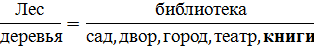 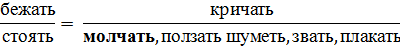 Значит, нужно установить, во-первых, какая связь существует между словами слева, а затем установить такую же связь в правой части».а) 
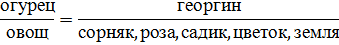 б) 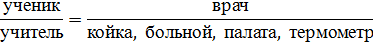 в) 
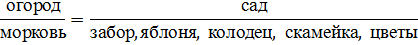 г) 
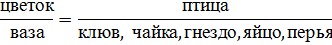 д) 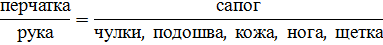 IV. Инструкция: «Эти пары слов можно назвать одним словом, например: Брюки, платье - … одежда. Придумай название к каждой паре».а) Метла, лопата ….б) Окунь, карась …в) Лето, зима…г) Огурец, помидор…д) Сирень, шиповник…е) Шкаф, диван…ж) День, ночь…з) Слон, муравей…и) Июнь, июль…к) Дерево, цветок …Правильные ответы:1 субтест: а) подошва; 	б) верблюд; в) 12; г) февраль; д) страус; е) цветы; ж) днем; з) жидкая; и) корень; к) Москва.2 субтест: а) фасоль; б) мост; в) песок; г) Москва; д) орешник; е) указка; ж) Нестеров; з) лебедь; и) число; к) вкусный.3 субтест: а) георгин/ цветок; б) врач/ больной; в) сад/ яблоня; г) птица/ гнездо; д) сапог/ нога.4 субтест: а) рабочие инструменты; б) рыба; в) время года; г) овощ; д) куст; е) мебель; ж) время суток; з) животное; и) месяцы лета; к) растения.Обработка результатов:Первый субтест: Если ответ на первое задание правильный, задается вопрос: «Почему не шнурок?» При правильном объяснении решение оценивается в 1 балл, при неправильном –  0,5 балла. Если ответ ошибочный, ребенку оказывается помощь – ему предлагается подумать и дать другой, правильный ответ (стимулирующая помощь). За правильный ответ после второй попытки ставится 0,5 балла. Если ответ снова неправильный, выясняется понимание ребенком слова «всегда», что важно для решения 6 из 10 заданий того же субтеста. При решении последующих заданий данного субтеста уточняющие вопросы не задаются.Второй субтест: Если ответ на первое задание правильный, задается вопрос «Почему?» При правильном объяснении ставится 1 балл, при ошибочном – 0,5 балла. Если ответ ответ ошибочный, оказывается помощь, аналогичная описанной выше. За правильный ответ после второй попытки ставится 0,5 балла. При ответах на 7, 9, 10-е (ж, и, к) задания дополнительные вопросы не задаются, так  как дети младшего школьного возраста еще не могут сформулировать принцип обобщения, используемый для решения этих заданий. При ответе на 7-е (ж) задание дополнительный вопрос не задается, так как эмпирически обнаружено, что если ребенок правильно решает задание, то он владеет такими понятиями, как «имя» и «фамилия».Третий субтест: За правильный ответ – 1 балл, за ответ после второй попытки – 0,5 балла.Четвертый субтест: При неправильном ответе предлагается подумать еще, оценки аналогичны предыдущим. Уточняющие вопросы не задаются.При обработке результатов исследования для каждого ребенка подсчитывается сумма баллов, полученных за выполнение каждого субтеста, и общая балльная оценка за 4 субтеста в целом.Методика 4. БЕСЕДА ОБ ОТНОШЕНИИ К ШКОЛЕ И УЧЕНИЮ (Т.А. НЕЖНОВА) Хотел бы ты идти в школу? (Выявляет общее положительное или отрицательное отношение к началу обучения в школе)Почему (по какой главной причине) ты хотел (не хотел) идти в школу? (Осознанные мотивы желания или нежелания идти в школу)Готовился ли ты к школе? Как ты готовился (тебя готовили)? (Какие собственные действия или действия родителей ребенок запомнил и расценивает как подготовку к школе)Нравится ли тебе в школе? Что тебе нравится (не нравится) больше всего? (Элементы школьно-учебной действительности, наиболее привлекательные для детей)Если бы ты перестал ходить в школу, чем бы ты занимался дома, как проводил бы свой день? (Отсутствие или наличие у ребенка учебной ориентации в ситуации необязательности посещения школы)Если бы учительница предложила тебе выбрать тему для свободного урока, о чем бы ты хотел узнать, чем заняться? (Место школьно-учебных интересов среди всех в условиях свободного выбора)Как, по-твоему, лучше учиться – дома с мамой или в школе с учителем? Дома с учителем или в школе с мамой? (Предпочтение школьным организационным формам обучения)Оценка беседыСумма баллов за ответ на вопросы А, Б или О: А – ответ, содержащий предпочтение школьно-учебной тематики;Б – за формальные внешние дошкольные и прочие ответы;О – за отказ от ответа.Оцениваются вопросы 3 – 6. Высший балл – 4А, низший балл - 4Б (за каждый ответ – 1 балл, исключая ответы на 1 и 2 вопросы).Методика 5. ИНТЕЛЛЕКТУАЛЬНЫЕ ВОЗМОЖНОСТИ РЕБЕНКАЦель:  выявить в наглядной форме интеллектуальные возможности детей.Ход работы: испытуемому показывают набор, состоящий из 24 карточек с изображением геометрических фигур, различающихся по цвету (красные, зеленые, желтые), по форме (квадраты, треугольники, ромбы, круги), по величине (большие и маленькие).         - красный			 - желтый			- зеленыйРебенку предлагается их внимательно рассмотреть, с тем, чтобы впоследствии произвести группировку. В первой задаче следует разделить фигуры на 4 группы (в качестве основного признака ребенок должен выделить форму); во второй задаче – на 3 группы (в качестве основного признака выделяется цвет); в третьей задаче – на две группы (в качестве основного признака берется величина). Таким образом, испытуемый последовательно вычленяет основные признаки и производит группировку. Тип выполненной группировки позволяет судить об уровне обобщения, а также о приводящих к нему интеллектуальных операциях.Методика 6. «ДОМИК»Методика представляет собой задания на срисовывание картинки, изображающей домик, отдельные детали которого составлены из элементов прописных букв.Задание позволяет выявить умения ребенка ориентироваться в своей работе на образец, умение точно скопировать его, что предполагает определенный уровень развития произвольного внимания, пространственного восприятия, сенсомоторной координации и тонкой моторики руки. Обработка результатов, получаемых по методике, проводится путем подсчета баллов, начисляемых за ошибки. В качестве ошибок рассматриваются:А. Неправильно изображенный элемент (1 балл). Причем если этот элемент неверно изображен во всех деталях рисунка, например, неправильно нарисованы палочки, из которых состоит правая часть забора, то один балл начисляется не за каждую неправильно изображенную палочку, а за всю правую часть забора целиком. То же самое относится и к колечкам дыма, выходящего из трубы, и к штриховке на крыше дома: один балл начисляется не за каждое неправильное колечко, а за весь неверно скопированный дым; не за каждую неправильную линию штриховки, а за всю штриховку в целом. Правая и левая части забора оцениваются отдельно. Так, если неправильно срисована правая часть, а левая скопирована без ошибки (или наоборот), то испытуемый получает за рисование забора 1 балл; если же допущены ошибки и в правой и в левой частях, то ставится два балла (за каждую часть по одному баллу). Неверно воспроизведенное количество элементов в детали рисунка не считается за ошибку, то есть не важно, сколько будет колечек дыми, линий в штриховке крыши или палочек в заборе.Б. Замен одного элемента другим (1 балл). В. Отсутствие элемента (1 балл).Г. Разрывы между линиями в тех местах, где они должны быть соединены (1 балл).Безошибочное копирование рисунка оценивается в 0 баллов. Таким образом, чем хуже выполнено задание, тем выше полученная испытуемым суммарная оценка. Ребенок с хорошо развитым произвольным вниманием выполняет задание без ошибок и получает 0 баллов. Ребенок со средним развитием произвольного внимания допускает в среднем 1-2 ошибки и соответственно получает 1-2 балла. Дети, получающие 4 балла, характеризуются слабым развитием произвольного внимания.Приложение 4ЗАДАНИЯ ПО МЕТОДИКЕ РУССКОГО ЯЗЫКАСреди показателей готовности ребенка к обучению в школе выделяют такой, как уровень его подготовленности к обучению грамоте и письму. Установление такого уровня чаще всего осуществляется до поступления ребенка в школе, может проводиться также в первую неделю учебы детей в школе. С этой целью учителя предлагают будущим первоклассникам выполнить специальные задания, с помощью которых выявляется общий уровень их развития, речь, а также элементарные умения и навыки. Полученные данные учитываются при планировании учебной и воспитательной работы с классом.Учитывая небольшую продолжительность практики, студенту-практиканту поручается выявить степень готовности к обучению грамоте у трех-четырех учеников, для чего используются специальные задания и упражнения.МЕТОДИКА «ЗВУКОВЫЕ ПРЯТКИ»Методика предназначена для проверки фонематического слуха.Ребенку рассказывают, что все слова состоят из звуков, которые мы произносим, и поэтому люди могут слышать и произносить слова. Для примера произносят несколько гласных и согласных звуков. Затем ребенку предлагают поиграть в «прятки» со звуками. Условия игры следующие: каждый раз договариваются, какой звук надо искать, после чего экспериментатор называет испытуемому различные слова, а тот должен сказать, есть или нет разыскиваемый звук в слове.Предлагается поочередно искать звуки: «о», «а», «ш», «с».«О»: кошка, стул, сок, почта, карандаш.«А»: палка, сук, лампа, ведро, сталь.«Ш»: шалаш, тетрадь, штаны, камень, шелест.«С»: свисток, пенал, светофор, луна, сеть.Все слова необходимо произносить очень четко, выделяя каждый звук, а гласные звуки даже тянуть (отыскиваемый гласный звук должен стоять под ударением). Надо предложить ребенку, чтобы он сам произнес вслед за экспериментатором слово и послушал его. Можно повторить слово несколько раз.На бланке фиксируются правильные и ошибочные ответы, а затем анализируется способ выполнения задания. Так, например, бывают дети, которые подряд на все слова отвечают, что искомый звук в них есть. В этом случае правильные ответы надо рассматривать как случайные. То же самое, если ребенок считает, что нигде нет разыскиваемого звука.Если испытуемый не допустил ни одной ошибки, то считается, что задание выполнено хорошо.Если допущена одна ошибка, то считается, что задание выполнено средне. Если допущено более одной ошибки, то задание выполнено плохо.ВЫЯВЛЕНИЕ ГОТОВНОСТИ ПЕРВОКЛАССНИКОВ К ОБУЧЕНИЮ ГРАМОТЕДля правильной организации процесса обучения первоклассников грамоте необходимо специальное изучение:- состояния готовности их к звуковому анализу;- умения читать и писать;- состояния развития устной связной речи.1) Проверка готовности к звуковому анализу:Проверьте:а) умение выделить первый звук в слове.Предложите ребенку назвать первый звук в словах: мак, утка, барабан, ручка, лиса. Или: покажите предметные картинки и задайте вопросы: Что (кого?) видишь на рисунке? Произнеси слово, обозначающее предмет, изображенный на картинке. Какой первый звук услышал(а) в этом слове?б) умение выделить и правильно назвать последний звук в слове.Предложите ребенку назвать последний звук в словах: мак, автобус, ключ, окно, букварь. Или: показать соответствующие предметные картинки (можно использовать «Букварь», «Азбуку»).При выполнении этого и предыдущего задания обратить внимание на правильность называния звуков в соответствии с их звучанием в слове: в слове «лиса», например – (л), а не (лэ), (эль) или (л);в) умение определить ударение в слове. Предложите ребенку определить ударный звук (слог) в словах: лиса, рыбак, санки, венки, кино. Внимательно послушайте, одинаково ли звучат части в этом слове (слово произносится несколько раз целиком). На какую часть мы как бы ударяем голосом. Или: показать картинку, например, на ней изображена чашка. Спрашиваете у ребенка: Что за предмет? – Чашка. – Внимательно послушайте, как я произнесу это слово (произносите его по слогам). Сколько частей в слове чашка? (сколько остановок я сделала при произношении этого слова?). Назовите первую часть слова, вторую.г) умение провести ЗВУКОВОЙ анализ слова.Предложите ребенку определить количество и последовательность звуков в словах: рак, лиса, рука, санки (2-3 слова). Спросите, какой в слове «мак» первый звук (м), второй (или следующий) (а), третий (последний) (к). Используйте каждый раз при произнесении слова специальный прием интонирования: МММак, мАААк, маККК (более длительное произнесение поочередно анализируемых звуков).Следует учесть при обследовании готовности к звуковому анализу и общее состояние звукопроизношения у детей: правильно ли они произносят все звуки, какие звуки произносят неправильно. Проверяется индивидуально путем беседы с каждым учеником (Как тебя зовут? Где ты живешь? Есть ли у тебя брат, сестра, расскажи о них и т.д.). Затем детям можно предложить задания итогового характера, в соответствии с которым дети называют слова, содержание «проблемные» для детей звуки (Ш, С, Ц, Ж, Р).Итак, критериями уровней готовности к звуковому анализу могут быть такие:- правильно называет звук, входящий в начальный слог слова;- правильно называет звуки по порядку в слове или слоге;- правильно произносит все звуки;- неправильно произносит некоторые звуки (указать какие).На основе выделенных критериев определяется 4 уровня готовности к звуковому анализу:1. Нет готовности к звуковому анализу.У ребенка есть дефекты произношения; не умеет называть звуки в начале слова, в конце слова.2. Слабая готовность к звуковому анализу.Первоклассник может услышать и назвать только первый звук, входящий в начальный слог слова.3. Неполная готовность к звуковому анализу.Первоклассник узнает в любых словах первый звук; узнает и называет согласный в конце и середине слова (в ясной позиции, например, в словах типа кот, кошка, волк, слон); без труда выделяет звуки по порядку в словах типа ау, ум, уа, ус, ам, он, аист, но не может установить порядок звуков в простых словах (луна, мак, шары), особенно затрудняясь в выделении гласных после согласных.4. Полная готовность к звуковому анализу.Ребенок называет по порядку все звуки в словах (осы, мак, шар, луна, утка и др.).Данные проверки оформляются и вписываются в таблицу.2) Проверка умений по чтению и письмуПроверку умения читать можно проводить индивидуально или коллективно по тексту, который дети не видели раньше. Для этого можно использовать тексты и слова из «Азбуки».Отмечать так: ПР.- пропускает буквы, 3. – заменяет одну букву другой, В. -вставляет лишние буквы, ПОВ — повторяет буквы или слоги.Понимание читаемого устанавливается с помощью вопросов. Вопросы задаются к прочитанному тексту либо к отдельному предложению; понимание значения слова тоже проверяется с помощью вопроса. Понимание читаемого отмечается знаками «+»,«-».Проверка умения писать осуществляется следующим образом. Детям раздаются листки бумаги, на которых написаны их фамилии. Выясняется, что умеют писать дети — буквы, слова, предложения. Если дети умеют писать слова, предложения, попросить записать те слова, которые они знают из «Прописи», «Букваря» (или продиктовать их), списать (или записать под диктовку) предложения. Проверка знания букв может проводиться двумя способами: 1) дать задание детям написать знакомые буквы (любым способом, как умеют); 2) запись ряда слов под диктовку проверяющего. Если какую-либо букву они не знают, то ставится черточка (показать на доске, как это делается). Обследование следует проводить в спокойной обстановке, не торопясь, давая детям время на вспоминание графического облика буквы.Обработка данных записывается подробно.3) Проверка состояния связной речи детей:Для выявления состояния связной речи детей следует установить умения: читать наизусть стихотворения, пересказывать сказки, составлять связный текст по предложенной картинке (или умение составить рассказ из опыта).При обследовании уровня развития устной связной речи вначале необходимо позаботиться о создании непринужденной речевой ситуации, войти в доверительный контакт с ребенком; лучше проводить беседу-диагностику в отдельном уголке, ребенка не должны отвлекать шум, присутствие посторонних лиц.Предложите вначале прочитать наизусть знакомые стихотворения, зафиксируйте количество читаемых стихотворений (знает не менее 3-х стихотворений, знает одно-два, не знает стихов), выразительность – невыразительность их исполнения.Затем попросить назвать сказки, которые хорошо знает ребенок, осудите с ним, какую сказку он будет пересказывать. Запишите текст пересказа полностью (с помощью коллег-студентов) и проанализируйте его по следующим показателям:- самостоятельность пересказа: пересказывает самостоятельно без наводящих вопросов, при пересказе нуждается в помощи взрослого;- полнота передачи содержания текста: текст передается близко к авторскому, т.е. полностью передает смысловые части; отпускает некоторые важные смысловые моменты;- последовательность изложения текста: точно соблюдает последовательность изложения событий; некоторые части текста переставляет или опускает;- умение пользоваться выразительными средствами: часто и правильно использует выразительные средства; редко использует выразительные средства; передает содержание текста невыразительно (монотонно);- плавность речи: содержание текста передает свободно, без лишних пауз;- часто делает необоснованные остановки, длительные паузы.В заключительной части диагностики выявляется умение составлять собственный устный рассказ (по картине или из опыта). Вначале побеседуйте с ребенком: любит ли он рассматривать картинки, слушать рассказы о случаях из жизни других людей, самому рассказывать о том, что интересного с ним приключилось, о своих игрушках, домашних питомцах и т.д. Затем договоритесь с ребенком, какой рассказ он хочет составить – по картинке или случае из своей жизни, по рассказанному другими.Покажите ребенку сюжетную картинку (можно из «Азбуки», обязательно близкую жизненному опыту ребенка), дайте возможность внимательно рассмотреть ее, а затем предложите рассказать, что на ней изображено.Рассказ проанализируйте по следующим показателям:- самостоятельность составления рассказа: рассказывает самостоятельно; может составить рассказ при помощи взрослого, по вопросам;- полнота изложения: умеет связать основные детали с второстепенными, указывает при этом время и место действия, изображенные на картине; указывает на основные детали; перечисляет лишь отдельные предметы и действующих лиц, изображенных на картине; соблюдение логической последовательности: соблюдает ее, не соблюдает.Отметьте также, 2-3 и более, одну-две, сколько ребенок знает сказок, не может вспомнить сам название, а также вообще способность к пересказу (умеет пересказывать, пытается пересказать, но неудачно, не умеет и не пытается пересказывать сказки).Если ребенку больше нравится рассказывать из опыта, предложите ему составить рассказ о каком-нибудь факте из его жизни (как он провел выходной, что интересного с ним приключилось, как он играет), дать описание любимой игрушки (домашнего животного).Отметьте, умеет ли ребенок самостоятельно передавать знакомые события, случаи из своей жизни, описать предмет: умеет, испытывает затруднения – рассказывает непоследовательно, без дополнительных вопросов трудно понять содержание сказанного; не может самостоятельно составить рассказ, описать предметы. Отметьте также, какие недочеты отмечаются в высказывании ребенка: употребление лишних слов (а, ну, вот, потом и др.), фонетические и лексико-грамматические ошибки.ОРГАНИЗАЦИЯ И ПРОВЕДЕНИЕ ПЕРВЫХ УРОКОВ ОБУЧЕНИЯ ЧТЕНИЮ И ПИСЬМУОбучение грамоте состоит из двух периодов: подготовительного (две ступени – безбуквенная и буквенная) и основного. На уроках подготовительного периода решаются задачи постепенного приобщения детей к учебной деятельности, выявления уровня готовности к овладению детьми навыка чтения и письма. В ходе занятий первоклассники начинают практически пользоваться такими терминами, как предложение, слово, слог, ударение, звук, буква, гласный, согласный, слияние и др. Центральное место на уроках подготовительного периода занимает анализ звучащей речи.Обучение чтениюВо время педагогической практики студенты наблюдают и анализируют уроки чтения на безбуквенной ступени.Вся работа учителя в это время подчинена главной цели – вести детей через слуховое восприятие и артикуляционное воспроизведение речи к осознанию фонемной сущности языка. На этой ступени формируются следующие умения у первоклассников:- выделять на слух из речевого потока и «записывать» предложения, состоящие из нескольких слов;- делить слова на слоги, соотнося их с количеством гласных звуков;- определять ударения и обозначать на схеме ударный слог;- распознавать в слогах гласные и согласные звуки;- опознавать разную структуру слогов (Г, СГ, СГС и др.), выделять в схемах слов и на слух слияние и звуки, примыкающие к нему.ВОПРОСЫ ДЛЯ ВЫЯВЛЕНИЯ УРОВНЯ ПОДГОТОВЛЕННОСТИДЕТЕЙ К ИЗУЧЕНИЮ МАТЕМАТИКИI. Пространственные и временные представления. 1. Подними правую (левую) руку. 2. Справа или слева окно (дверь)?Положи слева красный треугольник, справа желтый.Беседа по картинке: «Что нарисовал вверху? внизу?»Вспомни сказку «Репка», кто пришел раньше дедка или бабка? Кто пришел раньше всех? Кто пришел позже всех?Скажи, какое слово я назвала раньше всех? позже? (яблоко, груша, апельсин)П. Сравнение групп предметов.ООООООО	7 больших красных кружковооооооооо	 9 маленьких синихКаких кружков больше?Пронаблюдайте, как ребенок сравнивает количество предметов: «на глаз» (ответ — красных больше), прибегая к счету, или образуя пары.III.	Умение сравнивать предметы по форме, размеру, цвету.Разложены круги, треугольники, квадраты разного цвета и размера.Покажи большой красный круг, маленький желтый треугольник и т. д.IV.	Умение вести счет предметов.Умение считать до	 (отвлеченный счет)Счет предметов (с касанием предметов или глазами)После счета предметов правильно отвечает на вопрос: «Сколько?»00000     00000а) Было 5 кругов, придвинули еще один. Сколько кругов стало?Как отвечает ребенок на этот вопрос: присчитыванием или пересчитыванием?б) Как отвечает ребенок на этот вопрос: отсчитыванием или пересчитыванием предметов?V. Проверьте, найдутся ли дети, владеющие понятиями.С этой целью:Детям демонстрируют цветы: васильки и маки (например, 5 маков и 3 василька) и спрашивают, что больше: цветов или маков? (Дети знают, что васильки и маки — это цветы, но отвечают, что маков больше).На виду у ребенка полоска с нарисованными на ней кружками (красным, белым, синим, зеленым) задвигается под лист бумаги (или под тетрадь, книгу и т. д.)Дети наблюдают порядок, в котором «прячутся» круги. Затем начните выдвигать полоску обратно, предлагая детям назвать цвет круга, который выйдет первым, вторым и т. д. (Дети обычно называют круги в том порядке, в котором они «прятались»).3.	Шарик пластилина на глазах ребенка раскрывается в тонкую «колбаску». Ребенку предлагают сравнивать, где пластилина больше: в шарике или колбаске.Ошибочные ответы детей объясняются тем, что они не могут абстрагироваться с помощью понятий от некоторых наиболее бросающихся в глаза свойств предмета. (Опыты психологов школы Ж. Пиаже).Выявление подготовленности шестилеток к изучению математикиI. Проверьте, сформированы ли у детей элементарные умения ориентироваться в пространстве.1) Подними правую руку (левую руку)2) Какой кружок лежит слева — большой или маленький? А справа?Назови предметы, которые в классе расположены вверху? Внизу?Выложите в ряд палочки. Покажите, с какой палочки начинается ряд. Покажите, какая палочка идет (следует) за ней. Покажите последнюю палочку. Можно ли сделать так, чтобы она не была последней? Как это сделать? (Аналогично задание можно дать, используя ряд разноцветных кругов).Кто сидит в классе перед тобой? (Покажи) после тебя? Кто сидит между тобой и Машей? (Покажи)Нарисуй на листе бумаги солнышко вверху, а домик внизу и т. д.II.	Степень сформированности элементарных умений ориентироваться во времени можно проверить с помощью следующих вопросов.Расскажи, что ты делал вчера?Кто просыпается раньше мама или ты?Кто приходит в класс позже ты или учительница?4) Какой урок сегодня был раньше математика или письмо?III.	Проверьте, знают ли дети основные цвета.1) Установите, как сформировано умение сравнивать предметы по различным признакам (цвет, размер, форма).2) Обратите внимание на то, сколько признаков предмета могут назвать дети.Например, в ряд выложены геометрические фигуры разного цвета и размераПокажи большой красный круг.Возьми любую фигуру, расскажи все о ней (например, это маленький желтый треугольник).IV.	Умение сравнивать группы предметов по численности и умение вести счет предметов проверяется с помощью тех же упражнений, что даны выше.Следует быть готовыми к тому, что у шестилеток в большей степени проявляется склонность приводить сравнение «на  глаз».Программа наблюдения уроков математикиI.	Наблюдайте как учитель выявляет уровень подготовленности детей к школе. Если эта работа выполнена учителем до начала занятий (выясните это из беседы с ним), то пронаблюдайте, как учитель работает с детьми, имеющими слабую подготовку и детьми, хорошо подготовленными. Здесь важен как подбор упражнений, так и использованные приемы работы.II.	Систематизация, углубление, уточнение знаний, умений и навыков, которыми обладают дети. Формирование их знаний и умений, которые необходимы для изучения чисел.Наблюдайте: 1) с помощью каких упражнений вырабатывается умение сравнивать предметы по форме, цвету, размеру;2)	как формируются элементарные пространственные и временные представления. Обратите внимание на то, насколько разнообразны эти упражнения, учит ли учитель понимать различное значение этих терминов (елочка выше рябинки; квадрат лежит выше треугольника и т. д.)3) насколько целенаправленно и систематически ведет учитель обучение счету предметов:а)	Учитывает или нет, что на этом этапе обучения (особенно 6-леток) детям при счете требуется осязать предметы (т. е. учит ли детей пользоваться при счете указкой, брать предметы в руки и т. п.) Как учитель работает с детьми, которые уже могут считать предметы «на глаз» и детьми, для которых опорой при счете служит движение руки? Если ребенок допускает ошибку при счете предметов; постарайтесь понять, чем это вызвано.б)	Понимают ли дети, что последнее из названных числительных служит ответом на вопрос «сколько?» (Если нет, то, выполнив правильно счет предметов, на вопрос «сколько?» ребенок дает случайный ответ). Как работает учитель с такими детьми?в)	С помощью каких упражнений учитель знакомит детей с аксиомой счета: результат счета не зависит от порядка счета, с тем, что при счете нельзя пропускать ни один предмет и ни один предмет нельзя считать дважды.Упражнения в счете предметов должны быть на каждом уроке, причем можно брать упражнения, при которых выполняется не только пересчитывание предметов, но и присчитывание или отсчитывание по 1.г) первые шаги в знакомстве с порядковыми числительными. С помощью каких упражнений учитель показал детям, что ответ на вопрос «который по счету» зависит от направления, в котором проводится счет.4) как формируется умение сравнивать по численности 2 группы предметов:а)	путем счета предметов;б)	путем установления взаимно-однозначного соответствия между предметами взятых групп, т. е путем образования пар. Как учитель ввел понятие пара? Какие способы образования пар он показал? Какими способами происходило уравнивание неравных совокупностей? С помощью каких упражнений учитель ввел термин «Столько же, ... сколько»? С помощью каких заданий устанавливается связь понятий «больше», «меньше»?Обратите внимание на то, какие средства обучения использует учитель. У каждого ребенка на парте должен быть дидактический (раздаточный) материал и каждый ребенок должен сам выполнять действия с предметами.Соответствуют выполняемые упражнения уровню подготовленности детей? Оцените, формирование каких мыслительных операций ведет учитель (прием сравнения, прием классификации, анализ и синтез, прием аналогии и т. д.)V.	Что нужно, с вашей точки зрения, изменить в работе учителя? Какие дополнения вы хотели бы внести?Приложение 5СХЕМА СОСТАВЛЕНИЯ ХАРАКТЕРИСТИКИ ГОТОВНОСТИ РЕБЕНКА К НАЧАЛУ ШКОЛЬНОГО ОБУЧЕНИЯ1. Общие сведения об ученике – возраст, состояние здоровья, состав семьи, посещал ли детский сад, группу подготовки к школе и т.п.2. Школьная мотивация (внутренняя позиция школьника)1) Ребенок хочет ходить в школу. Осознает важность и необходимость учения, собственные цели учения приобрели или приобретают самостоятельную привлекательность.2) Особого желания ходить в школу пока нет. Собственные цели учения не осознаются, привлекательна только внешняя сторона учения (возможность общаться со сверстниками, иметь школьные принадлежности и т. д.).3) Ходить в школу не хочет. Цели учения не осознаются, ничего привлекательного в школе ребенок не видит.3. Социальная (коммуникативная) готовность (умение общаться, адекватно вести себя и реагировать на ситуацию)1) Достаточно легко вступает в контакт, правильно воспринимает ситуацию, понимает ее смысл, адекватно ведет себя.2) Контакт и общение затруднены, понимание ситуации и реагирование на нее не всегда или не совсем адекватны.3) Плохо вступает в контакт, испытывает сильные затруднения в общении, в понимании ситуации.4. Произвольность поведения и деятельности:1) Поведение организованное. Удерживает цель деятельности, намечает ее план, выбирает адекватные средства, проверяет результат, сам преодолевает трудности д работе, доводит дело до конца.2) Поведение недостаточно организованное. Удерживает цель деятельности, намечает план, выбирает адекватные средства, однако в процессе деятельности часто отвлекается, трудности преодолевает только при психологической поддержке, деятельность хаотична, не продумана, отдельные условия решаемой задачи в процессе работы теряются, результат не проверяется.3) Поведение неорганизованное. Деятельность хаотична, не продумана, отдельные условия решаемой задачи в процессе работы теряются, результат не проверяется, прерывает деятельность из-за возникающих трудностей, стимулирующая, организующая помощь малоэффективна.5. Сенсомоторное развитие1) Рука развита хорошо, ребенок уверенно владеет карандашом. Может правильно перенести в тетрадь простейший графический образец (узор, фигуру), зрительно воспринимаемый на расстоянии (с классной доски). Ребенок достаточно хорошо ориентируется в пространстве, координирует движения, подвижен, ловок.2) Рука развита недостаточно хорошо, карандашом ребенок работает с напряжением. Графический образ, зрительно воспринимаемый на расстоянии, переносится в тетрадь с незначительными искажениями. Отмечаются отдельные признаки недоразвития ориентации в пространстве, координации движений, недостаточно ловок.3) Рука развита плохо, карандашом ребенок работает плохо. При переносе графического образа, зрительно воспринимаемого с расстояния, допускаются грубые искажения. Ориентация в пространстве, координация движений развиты плохо, неуклюж, малоподвижен.6. Речь1) Речь содержательна, выразительна, грамматически правильна. Нарушений в фонематическом строе речи, в звукопроизношении нет, речь правильна, отчетлива. Умеет выделять звуки в словах.2) Ребенок затрудняется в поиске слов, в выражении мыслей, в речи встречаются отдельные грамматические погрешности, она недостаточно выразительна. В фонематическом строе речи, в звукопроизношении есть заметные нарушения.3) Ответы чаще всего односложные, в речи много ошибок (нарушены согласование, порядок слов, не закончены предложения). Ребенок косноязычен.7. Мышление (развитие словесно-логического мышления)1. Кругозор:1) Представления о мире достаточно развернуты и конкретны, может рассказать о стране, городе, в котором живет, о животных и растениях, временах года.2) Представления достаточно конкретны, но ограничены непосредственно окружающим.3) Кругозор ограничен, знания даже о непосредственно окружающем отрывочны, бессистемны.2. Развитие познавательной активности, самостоятельности:1) Ребенок любознателен, активен, задания выполняет с интересом, самостоятельно, не нуждаясь в дополнительных внешних стимулах.2) Ребенок недостаточно активен и самостоятелен, при выполнении заданий требуется внешняя стимуляция, круг интересующих вопросов довольно узок.3) Уровень активности, самостоятельности низкий, при выполнении заданий требуется постоянная внешняя стимуляция, интереса к внешнему миру не обнаруживает, любознательности не проявляет.3. Сформированность интеллектуальных умений (анализа, сравнения, обобщения, установления закономерностей):1) Правильно определяет содержание, смысл (в том числе скрытый смысл) анализируемого, точно и емко обобщает его в слове, видит и осознает тонкие различия при сравнении, обнаруживает закономерные связи.2) Задания, требующие анализа, сравнения, обобщения и установления закономерных связей, выполняет со стимулирующей, с организующей или направляющей помощью взрослого, может перенести освоенный способ деятельности на выполнение сходного задания.3) При выполнении заданий, требующих анализа, сравнения, выделения главного, установления закономерностей, нужна обучающая помощь, воспринимается помощь с трудом, самостоятельный перенос не осуществляется.4. Контроль деятельности:1) Соответствие результатов усилий ребенка и поставленной цели, ребенок сам может сопоставить все полученные им результаты с поставленной целью.2) Частичное соответствие результатов усилий ребенка и поставленной цели, самостоятельно ребенок не может видеть это неполное соответствие.3) Полное несоответствие результатов своих усилий и поставленной цели, ребенок сам этого несоответствия не видит.5. Учебные знания, умения (перечислить имеющиеся), указать конкретно, с каким запасом учебных умений ребенок пришел в школу (знание букв, элементарные математические представления…).ЗаключениеОбщая средняя оценка уровня психологической готовности к школе. Высокий: большинство показателей готовности оценивается 1-м уровнем. Средний: большинство показателей готовности оценивается 2-м уровнем. Низкий: большинство показателей готовности оценивается 3-м уровнем.Рекомендации по индивидуальной работе с ребенком.Приложение 6Схема анализа уроковЦель:________________________________________________________________________Задачи: Дидактические:_____________________________________________________________________________Развивающие:
_____________________________________________________________________________Воспитательные: _____________________________________________________________________________Планируемый результат: _______________________________________________________Приложение 7ПРАКТИЧЕСКИЕ РЕКОМЕНДАЦИИ СТУДЕНТУ-ПРАКТИКАНТУПримерные темы докладов1. Место и роль учителя в первые дни обучения ребенка в школе.2. Психолого-педагогические особенности первоклассников.3. Методы и приемы организации учебной деятельности первоклассников в первые дни обучения.4. Методика ознакомления детей со школой и правилами поведения в ней.5. Реализация идей педагогики сотрудничества в первые дни пребывания ребенка в школе.6. Индивидуальная работа с первоклассниками на уроках.7. Стиль работы учителя в первые дни обучения ребенка в школе. 8. Проблема преемственности семейного воспитания, дошкольного и школьного обучения и воспитания ребенка.9. Роль игры в организации учебной деятельности ребенка в первом классе.10. Проблема адаптации детей к школе.Приложение 8Аттестационный лист по практикеФИО студентки (та)____________________________________________________,обучающая(ий)ся на 4 курсе по специальности СПО 44.02.02 Преподавание в начальных классах, успешно прошел(а) производственную практику по профессиональному модулю «Преподавание по программам начального общего образования»Первые дни ребенка в школев объеме 36 часов с «___» __________ 20__г. по «___» __________ 20__г. в образовательной организации _____________________________________________Характеристика учебной и профессиональной деятельности студента во время производственной практики (дополнительно используются произвольные критерии по выбору образовательного учреждения)_____________________________________________________________________________________________________________________Программа практики выполнена. Оценка по производственной практике «_____________»Дата «___»______20___ 	                                           Подпись руководителя практики /_________/______________________/ ФИО, должность________________________________________________________________1. Цель и задачи производственной практики …………………………………………42. Место производственной практики в структуре основной общеобразовательной программы СПО…………………………………………………………………………53. Место и время проведения практики………………………………………………..74. Компетенции обучающегося, формируемые в результате прохождения производственной  практики……………………………………………………………75. Содержание производственной практики………………………………………….86. Контроль и оценка результатов освоения производственной практики……….87. Формы промежуточной аттестации (по итогам практики)…………………………10Приложения……………………………………………………………………………….12Результаты (освоенные профессиональные компетенции)Основные показатели оценки результатаФормы и методы контроля и оценкиОК 1. Понимать сущность и социальную значимость своей будущей профессии, проявлять к ней устойчивый интерес.– подбор методик для проведения исследования готовности детей к обучению в школе;– наблюдение за утренним приемом детей, помощь учителю в организации приема– отзыв по итогам практикиОК 2. Организовывать собственную деятельность, определять методы решения профессиональных задач, оценивать их эффективность и качество.– подбор и оформление картотеки игр на переменах и физкультминуток;– помощь учителю в оформлении класса, изготовление наглядных пособий, презентаций, дидактического материала;– самоанализ и самооценка студентом собственной деятельности.– самоанализ по итогам практики;– анализ плана воспитательной работы в первом классе;– картотека игр на переменах и физкультминутокОК 6. Работать в коллективе и команде, взаимодействовать с руководством, коллегами и социальными партнерами.– подготовка результатов диагностических методик по уровню готовности ребенка к школе);– анализ методов и приемов формирования учителем коллектива детей в первые дни обучения, анализ стиля общения учителя с детьми– результаты диагностик, протоколы исследованияПК 1.4. Анализировать уроки.– наблюдение и анализ содержания, организации, методики проведения первого занятия (урока) с первоклассниками в первый день пребывания детей в школе;– наблюдение за содержанием, организацией и методикой проведения уроков;– наблюдение за деятельностью учителя по использованию приемов и средств обучения навыкам учебного сотрудничества– анализ уроковПК 2.4. Анализировать процесс и результаты внеурочной деятельности и отдельных занятий– наблюдение за поведением детей, знакомство с детьми, беседа на интересующие темы;– анализ плана воспитательной работы в классе– анализ плана воспитательной работы в классеПК 3.1. Проводить педагогическое наблюдение и диагностику, интерпретировать полученные результаты– индивидуальная работа с детьми по выявлению уровня готовности к обучению в школе;– обработка результатов исследования; составление психолого-педагогической характеристики первоклассника– диагностика готовности детей к обучению в первом классе;– психолого-педагогическая характеристика первоклассникаПК 3.4. Анализировать процесс и результаты проведения внеклассных мероприятий– наблюдение и анализ праздника, посвященного Дню знаний;– наблюдение за деятельностью учителя по созданию общего положительного эмоционального фона в классе, осуществлению знакомства детей друг с другом, введению правил школьной жизни;– наблюдение за организацией питания детей– сценарий праздника «День знаний»Полное наименование учрежденияАдрес ДиректорУчительКлассУчитель______________________________________________________________________Предмет, класс, программа______________________________________________________Тип урока (по ФГОС) __________________________________________________________Тема урока____________________________________________________________________Дата_________________________ Кол-во учащихся (всего/присутствовали)_____________КритерийКомментарииЦелеполагание (отсутствует, формулируется учителем, совместно с учащимися; цель достигаема? Цель измеряема?)2. Задачи урока (связаны ли с целью, достигаемы? измеряемы?)3. Формирование УУД (подчеркнуть)Познавательные:1) базовые логические действия (сравнивать объекты, устанавливать основания для сравнения, устанавливать аналогии; объединять части объекта (объекты) по определенному признаку; определять существенный признак для классификации, классифицировать предложенные объекты; находить закономерности и противоречия в рассматриваемых фактах, данных и наблюдениях на основе предложенного педагогическим работником алгоритма; выявлять недостаток информации для решения учебной (практической) задачи на основе предложенного алгоритма; устанавливать причинно-следственные связи в ситуациях, поддающихся непосредственному наблюдению или знакомых по опыту, делать выводы;2) базовые исследовательские действия (определять разрыв между реальным и желательным состоянием объекта (ситуации) на основе предложенных педагогическим работником вопросов; с помощью педагогического работника формулировать цель, планировать изменения объекта, ситуации; сравнивать несколько вариантов решения задачи, выбирать наиболее подходящий (на основе предложенных критериев); проводить по предложенному плану опыт, несложное исследование по установлению особенностей объекта изучения и связей между объектами (часть - целое, причина - следствие); формулировать выводы и подкреплять их доказательствами на основе результатов проведенного наблюдения (опыта, измерения, классификации, сравнения, исследования); прогнозировать возможное развитие процессов, событий и их последствия в аналогичных или сходных ситуациях;3) работа с информацией (выбирать источник получения информации; согласно заданному алгоритму находить в предложенном источнике информацию, представленную в явном виде; распознавать достоверную и недостоверную информацию самостоятельно или на основании предложенного педагогическим работником способа ее проверки; соблюдать с помощью взрослых (педагогических работников, родителей (законных представителей) несовершеннолетних обучающихся) правила информационной безопасности при поиске информации в сети Интернет; анализировать и создавать текстовую, видео, графическую, звуковую, информацию в соответствии с учебной задачей; самостоятельно создавать схемы, таблицы для представления информации.Коммуникативные:1) общение (воспринимать и формулировать суждения, выражать эмоции в соответствии с целями и условиями общения в знакомой среде; проявлять уважительное отношение к собеседнику, соблюдать правила ведения диалога и дискуссии; признавать возможность существования разных точек зрения; корректно и аргументированно высказывать свое мнение; строить речевое высказывание в соответствии с поставленной задачей; создавать устные и письменные тексты (описание, рассуждение, повествование); готовить небольшие публичные выступления; подбирать иллюстративный материал (рисунки, фото, плакаты) к тексту выступления;2) совместная деятельность (формулировать краткосрочные и долгосрочные цели (индивидуальные с учетом участия в коллективных задачах) в стандартной (типовой) ситуации на основе предложенного формата планирования, распределения промежуточных шагов и сроков; принимать цель совместной деятельности, коллективно строить действия по ее достижению: распределять роли, договариваться, обсуждать процесс и результат совместной работы; проявлять готовность руководить, выполнять поручения, подчиняться;ответственно выполнять свою часть работы; оценивать свой вклад в общий результат; выполнять совместные проектные задания с опорой на предложенные образцы.Регулятивные:1) самоорганизация (планировать действия по решению учебной задачи для получения результата; выстраивать последовательность выбранных действий;2) самоконтроль (устанавливать причины успеха/неудач учебной деятельности; корректировать свои учебные действия для преодоления ошибок.3. Формирование УУД (подчеркнуть)Познавательные:1) базовые логические действия (сравнивать объекты, устанавливать основания для сравнения, устанавливать аналогии; объединять части объекта (объекты) по определенному признаку; определять существенный признак для классификации, классифицировать предложенные объекты; находить закономерности и противоречия в рассматриваемых фактах, данных и наблюдениях на основе предложенного педагогическим работником алгоритма; выявлять недостаток информации для решения учебной (практической) задачи на основе предложенного алгоритма; устанавливать причинно-следственные связи в ситуациях, поддающихся непосредственному наблюдению или знакомых по опыту, делать выводы;2) базовые исследовательские действия (определять разрыв между реальным и желательным состоянием объекта (ситуации) на основе предложенных педагогическим работником вопросов; с помощью педагогического работника формулировать цель, планировать изменения объекта, ситуации; сравнивать несколько вариантов решения задачи, выбирать наиболее подходящий (на основе предложенных критериев); проводить по предложенному плану опыт, несложное исследование по установлению особенностей объекта изучения и связей между объектами (часть - целое, причина - следствие); формулировать выводы и подкреплять их доказательствами на основе результатов проведенного наблюдения (опыта, измерения, классификации, сравнения, исследования); прогнозировать возможное развитие процессов, событий и их последствия в аналогичных или сходных ситуациях;3) работа с информацией (выбирать источник получения информации; согласно заданному алгоритму находить в предложенном источнике информацию, представленную в явном виде; распознавать достоверную и недостоверную информацию самостоятельно или на основании предложенного педагогическим работником способа ее проверки; соблюдать с помощью взрослых (педагогических работников, родителей (законных представителей) несовершеннолетних обучающихся) правила информационной безопасности при поиске информации в сети Интернет; анализировать и создавать текстовую, видео, графическую, звуковую, информацию в соответствии с учебной задачей; самостоятельно создавать схемы, таблицы для представления информации.Коммуникативные:1) общение (воспринимать и формулировать суждения, выражать эмоции в соответствии с целями и условиями общения в знакомой среде; проявлять уважительное отношение к собеседнику, соблюдать правила ведения диалога и дискуссии; признавать возможность существования разных точек зрения; корректно и аргументированно высказывать свое мнение; строить речевое высказывание в соответствии с поставленной задачей; создавать устные и письменные тексты (описание, рассуждение, повествование); готовить небольшие публичные выступления; подбирать иллюстративный материал (рисунки, фото, плакаты) к тексту выступления;2) совместная деятельность (формулировать краткосрочные и долгосрочные цели (индивидуальные с учетом участия в коллективных задачах) в стандартной (типовой) ситуации на основе предложенного формата планирования, распределения промежуточных шагов и сроков; принимать цель совместной деятельности, коллективно строить действия по ее достижению: распределять роли, договариваться, обсуждать процесс и результат совместной работы; проявлять готовность руководить, выполнять поручения, подчиняться;ответственно выполнять свою часть работы; оценивать свой вклад в общий результат; выполнять совместные проектные задания с опорой на предложенные образцы.Регулятивные:1) самоорганизация (планировать действия по решению учебной задачи для получения результата; выстраивать последовательность выбранных действий;2) самоконтроль (устанавливать причины успеха/неудач учебной деятельности; корректировать свои учебные действия для преодоления ошибок.4. Этапы урока (в зависимости от типа урока по ФГОС)5. Создание мотивационного поля (отсутствует, на этапе целеполагания, на др. этапах) 5. Используемые формы (неактивные, активные, интерактивные; фронтальная, групповая, парная, индивидуальная)6. Используемые методы и приемы 7. Использование технологий8. Рефлексия (отсутствует, эмоциональная рефлексия, оценка деятельности, оценка результата)9. Результативность урока (достигнут/не достигнут); результат достигнут каждым учащимся (указать кол-во).10. Оценивание11. Выводы и предложения (отметить, выделены ли все этапы урока, достигнута ли поставленная цель, целесообразность используемых средств и методов; формируемые УУД; замечания сформулировать в виде рекомендаций)Виды работ, выполненных студентом во время практикиОК, ПКОценка выполнения работ                (положительная -1/ отрицательная – 0)Изучил работу учителя по адаптации детей к школеОК 1,2Продемонстрировал умение осуществлять педагогическое наблюдение с целью выявления особенностей организации учебно-воспитательного процесса в период адаптации и деятельность детей первого классаОК 1, 2ПК 1.4, 3.1,3.4Продемонстрировал умение проводить диагностику определения умственной, социальной готовности ребенка к обучению в школе, интерпретирование полученных результатовПК 3.1,3.4Продемонстрировал умение составлять психолого-педагогическую характеристику школьной готовности первоклассника с рекомендациямиОК 1, 2ПК 3.1Продемонстрировал знания возрастных особенностей детей младшего школьного возраста через проведение пауз на уроках, организацию подвижных игр на переменах. ОК 1,2,6ПК 1.4Осуществил наблюдение за работой учителя с родителями первоклассникаОК 6